School & Grade of Student at this School:_ 	(PLEASE RESPOND IN REGARDS TO THE OLDEST CHILD AT THE SCHOOL)1.   I feel welcome at my child’s school……………………………2.   School staff and families work collaboratively as equalpartners to problem solve student academic challenges……….3.   School staff and families work collaboratively as equalpartners to problem solve student behavioral challenges………4.   I know how to use the school’s online resources such as the website(s), email, and online grade book (if available)………..Strongly	Strongly	NotDisagree   Disagree	Agree	Agree	Applicable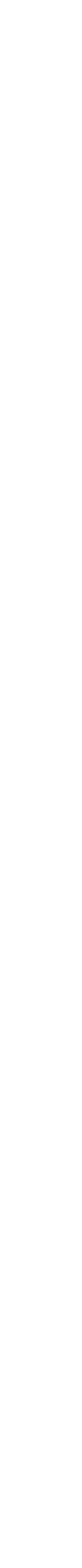 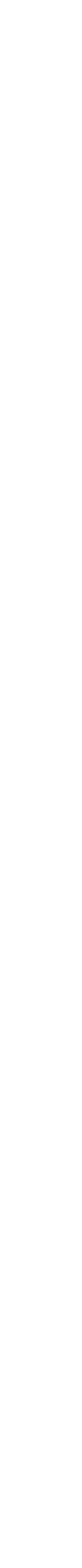 5.   I have access to the Internet…………………………………….6.   I am provided options by my child’s school to access theInternet, if needed……………………………………………7.   My child’s school provides me with opportunities to learn about what my child is currently studying in class…………….8.   My child’s school provides information regarding what my child is currently studying in class……………………………..9.   I know the school-wide behavioral expectations for students…10. I know the classroom behavioral expectations for my child…11. I understand the homework expectations for my child…………12. I understand my role in supporting my child with homework…13. I know how to get my child assistance with their homework, if needed………………………………………………………….14. My child’s school asks me what I need to support learning at home…………………………………………………………...15.  My child’s school provides opportunities for discussion about his/her progress on a regular basis……………………………..16. My child knows that the school is working with me for his/her success………………………………………………………….17. My child’s school involves me during the development and implementation of individual student learning plans(such as IEP– Individualized Education Program,ALP – Advanced Learning Plan, BIP - Behavior InterventionPlan, or a literacy or math plan)………………………………..18. My child’s school assists with resolving conflicts when needed………………………………………………………….19. If I am worried about my child or a situation, I know how to find information from the school to assist with the concern..…School & Grade of Student at this School:_ 	20. If I am worried about my child or a situation, I know how toget staff assistance with the concern…………………………….21. My child’s teacher(s) has/have contacted me personally……...22. I am comfortable talking with each of my child’s teachers……..23. I communicate with my child’s teacher (s) about decisions that impact their education………………………………………….24. My child’s school communicates the importance of families and school staff working together as partners to improve academic achievement……………………………………………………….25. My child’s school offers a variety of ways to communicate with teachers…………………………………………………………...26. My child’s school regularly provides me with progress data formy child such as grade reports, assessment results, and homeworkactivities……………………………………………………………Strongly	Strongly	NotDisagree   Disagree	Agree	Agree	Applicable27. What additional efforts could your child’s school make to partner with families?Note. Most items were adopted from the CDE Multi-Tiered Family, School, and Family Partnering Practices Checklist